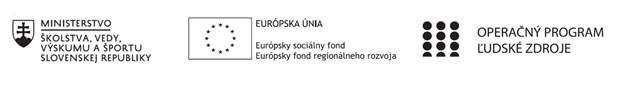 Správa o činnosti pedagogického klubu Príloha:Prezenčná listina zo stretnutia pedagogického klubuPokyny k vyplneniu Správy o činnosti pedagogického klubu:Prijímateľ vypracuje správu ku každému stretnutiu pedagogického klubu samostatne. Prílohou správy je prezenčná listina účastníkov stretnutia pedagogického klubu. V riadku Prioritná os – VzdelávanieV riadku špecifický cieľ – uvedie sa v zmysle zmluvy o poskytnutí nenávratného finančného príspevku (ďalej len "zmluva o NFP")V riadku Prijímateľ -  uvedie sa názov prijímateľa podľa zmluvy o poskytnutí nenávratného finančného príspevku V riadku Názov projektu -  uvedie sa úplný názov projektu podľa zmluvy NFP, nepoužíva sa skrátený názov projektu V riadku Kód projektu ITMS2014+ - uvedie sa kód projektu podľa zmluvy NFPV riadku Názov pedagogického klubu (ďalej aj „klub“) – uvedie sa  názov klubu V riadku Dátum stretnutia/zasadnutia klubu -  uvedie sa aktuálny dátum stretnutia daného klubu učiteľov, ktorý je totožný s dátumom na prezenčnej listineV riadku Miesto stretnutia  pedagogického klubu - uvedie sa miesto stretnutia daného klubu učiteľov, ktorý je totožný s miestom konania na prezenčnej listineV riadku Meno koordinátora pedagogického klubu – uvedie sa celé meno a priezvisko koordinátora klubuV riadku Odkaz na webové sídlo zverejnenej správy – uvedie sa odkaz / link na webovú stránku, kde je správa zverejnenáV riadku  Manažérske zhrnutie – uvedú sa kľúčové slová a stručné zhrnutie stretnutia klubuV riadku Hlavné body, témy stretnutia, zhrnutie priebehu stretnutia -  uvedú sa v bodoch hlavné témy, ktoré boli predmetom stretnutia. Zároveň sa stručne a výstižne popíše priebeh stretnutia klubuV riadku Závery o odporúčania –  uvedú sa závery a odporúčania k témam, ktoré boli predmetom stretnutia V riadku Vypracoval – uvedie sa celé meno a priezvisko osoby, ktorá správu o činnosti vypracovala  V riadku Dátum – uvedie sa dátum vypracovania správy o činnostiV riadku Podpis – osoba, ktorá správu o činnosti vypracovala sa vlastnoručne   podpíšeV riadku Schválil - uvedie sa celé meno a priezvisko osoby, ktorá správu schválila (koordinátor klubu/vedúci klubu učiteľov) V riadku Dátum – uvedie sa dátum schválenia správy o činnostiV riadku Podpis – osoba, ktorá správu o činnosti schválila sa vlastnoručne podpíše.Príloha správy o činnosti pedagogického klubu                                                                                             PREZENČNÁ LISTINAMiesto konania stretnutia: SSOŠ ELB A Smetanova 2 PrešovDátum konania stretnutia: 18. máj 2022Trvanie stretnutia: od 14,00 hod.	do 17,00 hod.	Zoznam účastníkov/členov pedagogického klubu:Meno prizvaných odborníkov/iných účastníkov, ktorí nie sú členmi pedagogického klubu  a podpis/y:Prioritná osVzdelávanieŠpecifický cieľ1.2.1 Zvýšiť kvalitu odborného vzdelávania a prípravy reflektujúc potreby trhu prácePrijímateľSúkromná stredná odborná škola – ELBA, Smetanová 2, PrešovNázov projektuVzdelávanie 4.0 – prepojenie teórie s praxouKód projektu  ITMS2014+312011ADL9Názov pedagogického klubu Pedagogický klub „podnikavý človek“ – aktívny občan, prierezové témyDátum stretnutia  pedagogického klubu18.5.2022Miesto stretnutia  pedagogického klubuSSOŠ ELBA Prešov Smetanova 2Meno koordinátora pedagogického klubuIng. Valéria JurčováOdkaz na webové sídlo zverejnenej správyhttps://ssoselba.edupage.org/a/pedagogicky-klub-c-2?eqa=dGV4dD10ZXh0L3RleHQzNCZzdWJwYWdlPTE%3DManažérske zhrnutie:Cieľom stretnutia nášho klubu bola tvorba námetov na prierezovú výučbu a diskusia k téme zmeny – flexibility ako súčasti životných situácií. Spoločne sme diskutovali o teórii happenstance, žiackej flexibilite a priemysle 4.0 a na záver stretnutia sme tvorili pedagogické odporúčanie.Kľúčové slová: priemysel 4.0, flexibilita, podnikanie, happenstance.Hlavné body, témy stretnutia, zhrnutie priebehu stretnutia: Hlavné body:Analýza odborných zdrojov.Diskusia.Výmena OPS.Záver.Témy: Vzdelávanie 4.0, rozvoj podnikateľských kompetencií.Program stretnutia:Analýza odbornej literatúry – čítanie s otázkami.Diskusný kruh.Výmena OPS a tvorba odporúčania.Záver.Závery a odporúčania:V ére priemyslu 4.0 je čím ďalej tým väčšou nutnosťou uvedomenie si potreby prechodu a postupnej implementácie procesu adaptability pre zachovanie konkurencieschopnosti slovenského priemyslu a posilňovanie jeho nezávislosti od externého prostredia. V dnešnom prostredí s dynamickým tempom technologického vývoja a zmien, sa pojmy flexibilita a adaptibilita stávajú nevyhnutnými. Práve flexibilita a medzipredmetový/komplexný prístup vo výučbe pomáhajú komplexnému rozvoju žiaka..V súvislosti s prípravou žiakov na priemysel 4.0 sme si povedali aj o teórii happenstance. Základným praktickým prínosom teórie happenstance je presvedčenie, že úlohou pedagógov a pomáhajúcich profesionálov je rozširovať príležitosti žiakov pre učenie sa a exploráciu sveta okolo seba a vlastných presvedčení. Cieľom je posilňovanie schopnosti využívať nečakané príležitosti, ktoré život prináša. Kariérový poradca je tak učiteľom, ktorý v kontexte neustále meniaceho sa sveta práce pomáha klientom pri transformovaní nečakaných udalostí do príležitostí naučiť sa niečo. Nečakané šťastné udalosti sú totiž často výsledkom efektívneho správania, ktoré je možné sa naučiť. John Krumboltz, autor tejto teórie, počas celého svojho života tvrdil, že klienti sa dokážu naučiť správať tak, aby maximalizovali frekvenciu výskytu pozitívnych náhodných udalostí a pripravovať sa na to, aby dokázali identifikovať a využiť tieto udalosti. Tieto myšlienky sme si zhrnuli v  štyroch zásadných bodoch:Cieľom rozvoja kompetencií 4.0 je pomáhať žiakom, aby sa naučili efektívnemu rozhodovaniu správania, ktoré povedie k uspokojujúcemu osobnému a pracovnému životu.Diagnostika má byť využívaná na to, aby podporovala procesuálne učenie – nie na to, aby hľadala zhodu (match) medzi charakteristikami osobnosti a charakteristikami povolania.Žiaci sa učia skúmavému konaniu tak, aby ich viedlo k vzniku neplánovaných pozitívnych životných udalostí, resp. príležitostí (tzv. “planned happenstance“).Úspech poradenstva je treba hodnotiť podľa toho, čo žiak dosiahne v reálnom svete – mimo priestoru poradenského stretnutia.Učiteľ v roli sprievodcu, sprevádza žiaka k tomu, aby sa viac presvedčil o vlastných súčasných a budúcich záujmoch, zručnostiach, hodnotách, presvedčeniach, osobnostných kvalitách a pracovných návykoch. Konečným cieľom je otestovanie svojich preferencií v praxi a najmä nadobudnutie vhodných vzorcov správania pre ďalšie rozhodovanie a riadenie kariéry. Odporúčame zamerať sa na dlhodobú a systematickú kariérovú výchovu, ktorá žiakovi prinesie zmysluplné zážitky z objavovania seba samého a sveta práce.Vypracoval (meno, priezvisko)Ing. Valéria JurčováDátum18. 5. 2022PodpisSchválil (meno, priezvisko)Mgr. Romana Birošová MBADátum18.5. 2022PodpisPrioritná os:VzdelávanieŠpecifický cieľ:1.2.1. Zvýšiť kvalitu odborného vzdelávania a prípravy reflektujúc potreby trhu prácePrijímateľ:Súkromná stredná odborná škola ELBA Smetanova 2080 05 PrešovNázov projektu:Vzdelávanie 4.0 – prepojenie teórie s praxouKód ITMS projektu:312010ADL9Názov pedagogického klubu:Pedagogický klub „podnikavý človek“ – aktívny občan, prierezové témyč.Meno a priezviskoPodpisInštitúcia1.Miriam BezegováSSOŠ ELBA Smetanova 2 Prešov2.Valéria JurčováSSOŠ ELBA Smetanova 2 Prešov3.Ľudmila LendackáSSOŠ ELBA Smetanova 2 Prešov4.Iryna LeshkoSSOŠ ELBA Smetanova 2 Prešov5.Daniela MitaľováSSOŠ ELBA Smetanova 2 Prešov6.Eduardo SosaSSOŠ ELBA Smetanova 2 Prešovč.Meno a priezviskoPodpisInštitúcia